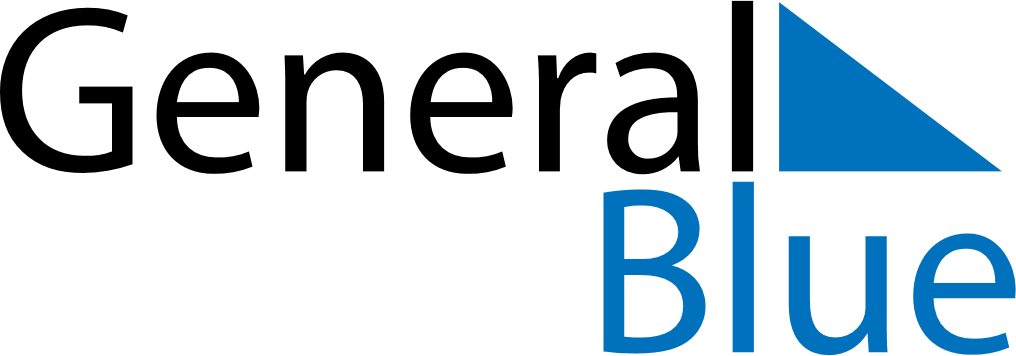 June 2024June 2024June 2024June 2024June 2024June 2024June 2024Batangafo, Ouham, Central African RepublicBatangafo, Ouham, Central African RepublicBatangafo, Ouham, Central African RepublicBatangafo, Ouham, Central African RepublicBatangafo, Ouham, Central African RepublicBatangafo, Ouham, Central African RepublicBatangafo, Ouham, Central African RepublicSundayMondayMondayTuesdayWednesdayThursdayFridaySaturday1Sunrise: 5:29 AMSunset: 6:00 PMDaylight: 12 hours and 31 minutes.23345678Sunrise: 5:29 AMSunset: 6:00 PMDaylight: 12 hours and 31 minutes.Sunrise: 5:29 AMSunset: 6:00 PMDaylight: 12 hours and 31 minutes.Sunrise: 5:29 AMSunset: 6:00 PMDaylight: 12 hours and 31 minutes.Sunrise: 5:29 AMSunset: 6:01 PMDaylight: 12 hours and 31 minutes.Sunrise: 5:29 AMSunset: 6:01 PMDaylight: 12 hours and 31 minutes.Sunrise: 5:29 AMSunset: 6:01 PMDaylight: 12 hours and 31 minutes.Sunrise: 5:29 AMSunset: 6:01 PMDaylight: 12 hours and 31 minutes.Sunrise: 5:29 AMSunset: 6:01 PMDaylight: 12 hours and 32 minutes.910101112131415Sunrise: 5:30 AMSunset: 6:02 PMDaylight: 12 hours and 32 minutes.Sunrise: 5:30 AMSunset: 6:02 PMDaylight: 12 hours and 32 minutes.Sunrise: 5:30 AMSunset: 6:02 PMDaylight: 12 hours and 32 minutes.Sunrise: 5:30 AMSunset: 6:02 PMDaylight: 12 hours and 32 minutes.Sunrise: 5:30 AMSunset: 6:02 PMDaylight: 12 hours and 32 minutes.Sunrise: 5:30 AMSunset: 6:03 PMDaylight: 12 hours and 32 minutes.Sunrise: 5:30 AMSunset: 6:03 PMDaylight: 12 hours and 32 minutes.Sunrise: 5:31 AMSunset: 6:03 PMDaylight: 12 hours and 32 minutes.1617171819202122Sunrise: 5:31 AMSunset: 6:03 PMDaylight: 12 hours and 32 minutes.Sunrise: 5:31 AMSunset: 6:04 PMDaylight: 12 hours and 32 minutes.Sunrise: 5:31 AMSunset: 6:04 PMDaylight: 12 hours and 32 minutes.Sunrise: 5:31 AMSunset: 6:04 PMDaylight: 12 hours and 32 minutes.Sunrise: 5:31 AMSunset: 6:04 PMDaylight: 12 hours and 32 minutes.Sunrise: 5:32 AMSunset: 6:04 PMDaylight: 12 hours and 32 minutes.Sunrise: 5:32 AMSunset: 6:05 PMDaylight: 12 hours and 32 minutes.Sunrise: 5:32 AMSunset: 6:05 PMDaylight: 12 hours and 32 minutes.2324242526272829Sunrise: 5:32 AMSunset: 6:05 PMDaylight: 12 hours and 32 minutes.Sunrise: 5:32 AMSunset: 6:05 PMDaylight: 12 hours and 32 minutes.Sunrise: 5:32 AMSunset: 6:05 PMDaylight: 12 hours and 32 minutes.Sunrise: 5:33 AMSunset: 6:05 PMDaylight: 12 hours and 32 minutes.Sunrise: 5:33 AMSunset: 6:06 PMDaylight: 12 hours and 32 minutes.Sunrise: 5:33 AMSunset: 6:06 PMDaylight: 12 hours and 32 minutes.Sunrise: 5:33 AMSunset: 6:06 PMDaylight: 12 hours and 32 minutes.Sunrise: 5:34 AMSunset: 6:06 PMDaylight: 12 hours and 32 minutes.30Sunrise: 5:34 AMSunset: 6:06 PMDaylight: 12 hours and 32 minutes.